WORK ACTIVITIES FOR THE WEEK – SAN DIEGO ZOOTuesday 2nd June 2020ACTIVITY 1: COMPREHENSION QUESTIONS ON TIGERSTip – listen to the video a few times then pause it when you hear the answers to the question you are on!!Tuesday 2nd June 2020ACTIVITY 2 – LISTEN AND LEARNClick on the icon “ stories,” scroll down and find the short story “ TIGER TIGER” – Simply listen to it and learn how the cubs bond.ACTIVITY 3 – INTERACTIVE GAME “ THE TIGER TRAIL”Click on the icon “games,” scroll down to “ TIGER TRAIL” and follow the instructions. There are 3 levels so choose and play at your leisure!ACTIVITY 4 – FACTFILE and ARTUsing the sheet provided, draw a Sumatran Tiger and write 8 SHORT facts about it! Any pictures uploaded and sent to me will win a prize! Good Luck!The Sumatran TigerTHE SUMATRAN TIGERFACTFILEWednesday 3rd JuneMATHS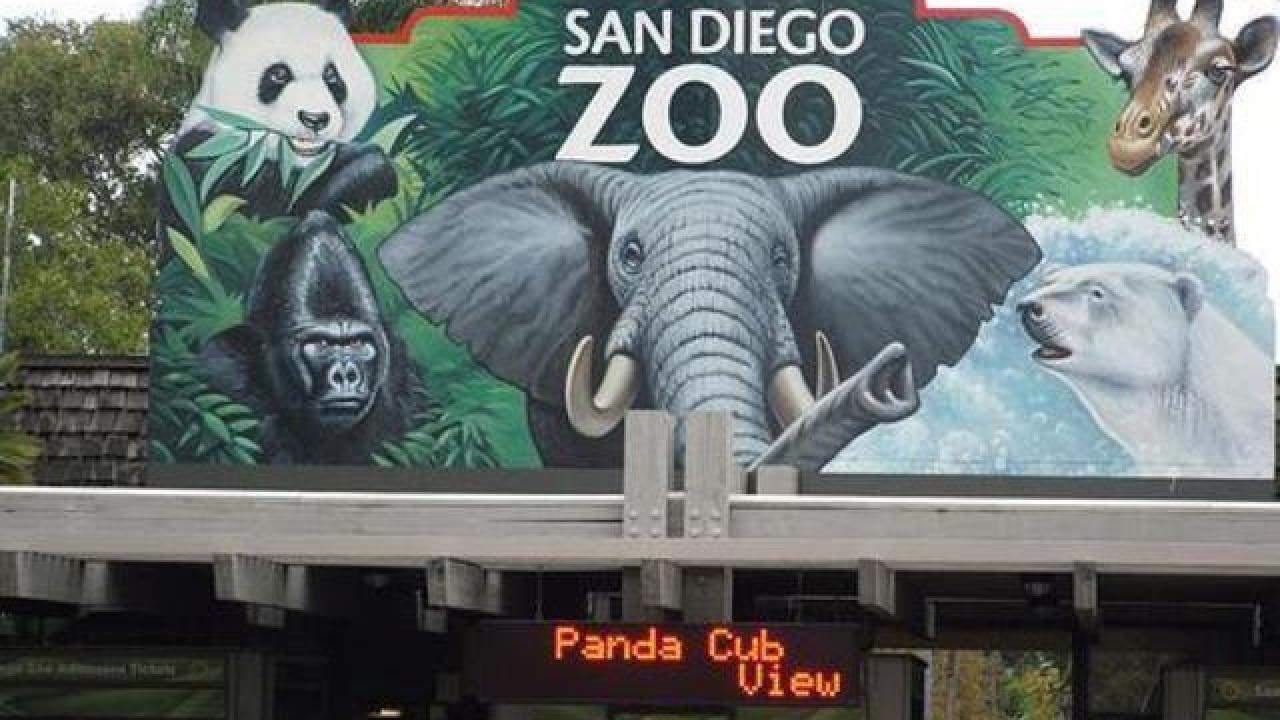 1-DAY PASS for san diego zooADULT: AGES 12+ = $58    CHILD:  AGES 3–11 $48Answer the following questionswednesday 3rd june 2020TICKETSfor san diego zooMULTI-DAY/MULTI-PARK PASSES2-VISIT PASSADULT  AGES 12+ = $92.80CHILD  AGES 3–11 = $82.80SAN DIEGO 3-visit PASSADULT  AGES 10+  = $154CHILD  AGES 3–9  = $144How much would it cost for 2 adults and 2 children to buy a 2 Visit Pass? How much would it cost for 3 adults to buy a 3 visit pass? Can anyone multiply instead of addition??? Go on, have a go!!!! How much do you think it costs to take a 2 year old to the zoo? TRY and give a reason for your answer!!! Thursday 4th June 2020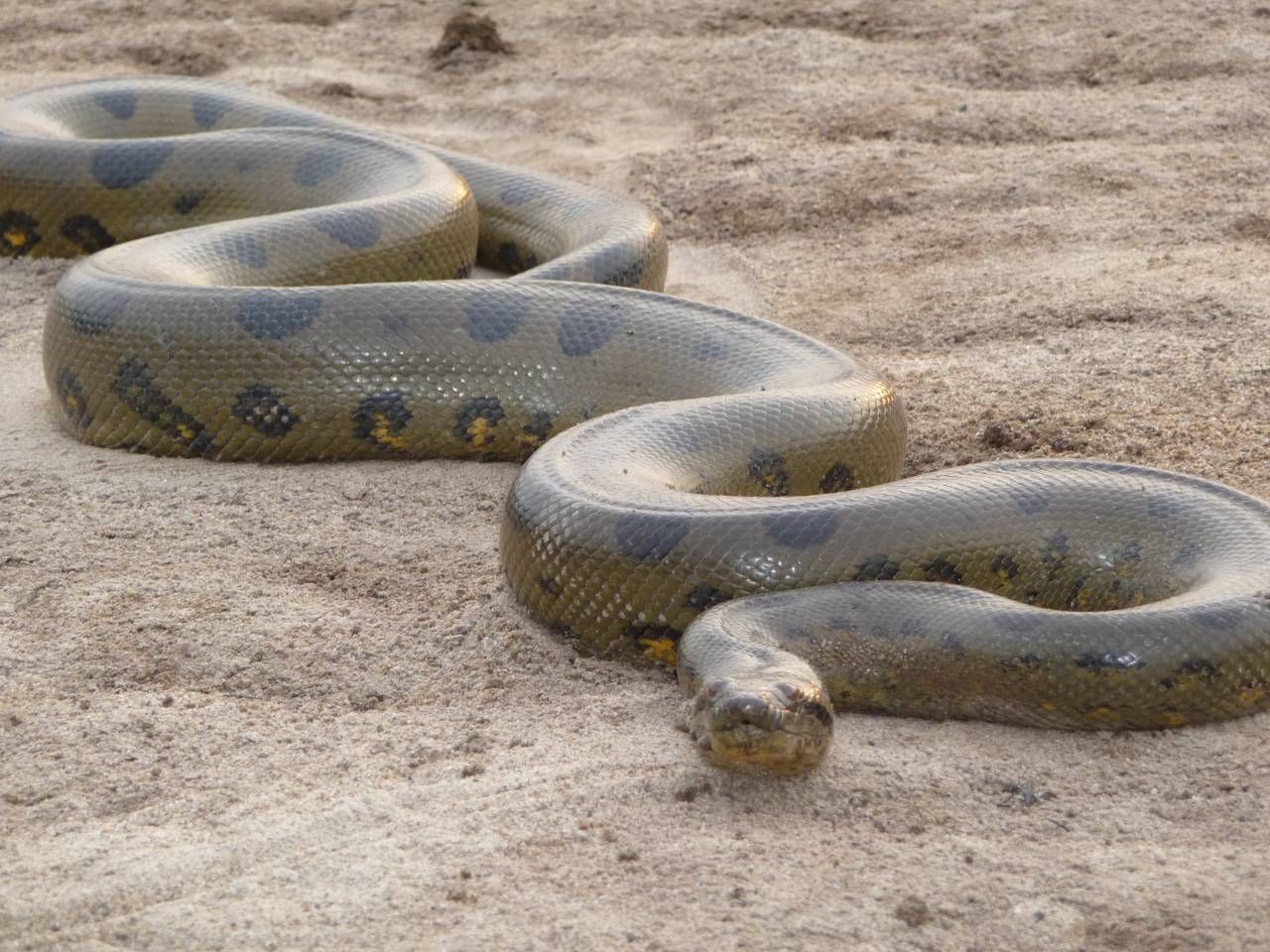 What part of the world are Anacondas found in ?How long can they grow up to? Measure it out and you’ll see …How does the Anaconda kill its prey?Why are Anacondas hunted?The green Anaconda is the ……………………………………… ( longest / heaviest ) of all snakes.How big are baby Anacondas?What do you call a group of Anacondas?SAN DIEGO ZOO SPELLINGSDAYACTIVITIES  -  English / Geography / Science / ArtTuesday 2nd JuneListening / Comprehension / Written answers ACTIVITY 1Click www.kids.sandiegozoo.org Click animalsClick TIGERSClick TALE OF THE TIGER and LISTEN CAREFULLY TO THE VIDEOAnswer the questions on the sheet providedCOMPLETE ACTVITIES 2, 3, 4 EXTRA WORK– COLOURING SHEET on TIGERS. Click on Activities at top of  Home page and scroll down to “TIGER FAMILY” – DOWNLOAD, PRINT, COLOURSPELLINGS – 5 to completeACTIVITIES – Maths / Geography / ScienceWednesday 3rd JuneACTIVITY 1 – Read over the TICKET PRICES SHEETS and answer the questions to the best of your ability ACTIVITY 2 – Go back to Home Page for kids www.kids.sandiegozoo.org Click ACTIVITIESScroll down to “ ALL TASTE, NO WASTE” PLEASE, PLEASE, PLEASE use the help of an adult for this yummy experiment! Read through the information then follow the  instructions to make Bread and Butter Pudding!!I would LOVE to hear back what it tastes like! Pictures to my gmail please!Mr Loughran’s Tip: when it’s ready to eat, put a wee dollop of ice cream with it!!!! I’m so hungry writing this!!!!!SPELLINGS – 5 to completeACTIVITIES – Maths / Geography / Science / ArtThursday 4th JuneACTIVITY 1 – Click on to the home page again www.kids.sandiegozoo.orgClick animals at top of pageScroll down and find ANACONDA ( the BIG snake )Read through the information about the Anaconda – it’s crazy how big these dudes can grow!!!Answer the quiz questions on the sheet provided to the best of your abilityGo back to home page again www.kids.sandiegozoo.orgClick ACTIVITIES, scroll down to LEAFY ARTClick on the video to watch the instructions; paper, glue, leaves is all you needMake lots of them, take pictures and send them to my gmailAs it’s the last day of the tour, browse around the website learning all about the animals, play the games, do as many activities as you want!!! SPELLINGS – assessment on the 10 words this week.What type of tigers live in the zoo?What are the tiger’s names?Name three types of habitat ( living area ) the tigers have in the zoo.How can a tiger’s stripes be helpful? 2 reasons pleaseHow much food can a tiger eat in one day?What makes a tiger’s eyes so special?What is the tiger’s special way of talking?1.2.3.4.5.6.7.8.a/How much would it cost for your family to go to san diego zoo for 1 day?answer:                              dollarsb/how much would it cost for three 14 year olds and two 9 year olds to go to the zoo?Answer:                               dollarsc/what is the equivalent ( same as ) cost of 1 adult and 1 child in euros? ( get help with this from google and an adult )     Answer:                                 euro   d/why do you think zoos can be expensive places to visit?answer: e/give 2 reasons why you would like / not like to work in a zoo.1.2.Tuesday 2nd June CheetahCrocodileAnacondaElephantTigerWednesday 3rd JuneLizard FlamingoPenguin